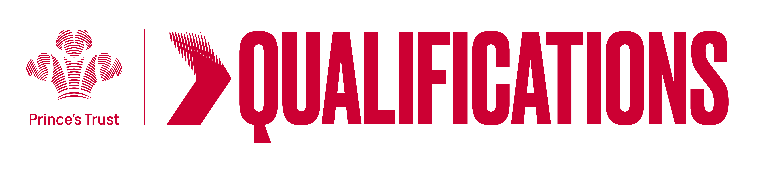 Tracking sheet – Preparing for the World of WorkThis unit could be taken by learners doing the PDE qualification who want to prepare themselves for joining the workforce in the future.The aim of the unit is for the learner to start to prepare for the world of work. It is an opportunity to explore different ways of working, legal considerations and rights in the workplace and what the learner might expect from the world of work. It is also an opportunity for the learner to consider suitable employment options for the future. SCQF Level 4Learner name						Centre name			To do this you mustEvidence locationUnderstand the value of workUnderstand the value of workOutline the advantages of being in workUnderstand the world of workUnderstand the world of workGive examples of different types of employment/work contracts Give examples of different ways to undertake job search activitiesIdentify the information given on a payslipOutline rights of an employeeUnderstand the knowledge, skills and attributes that are valued in the workplaceUnderstand the knowledge, skills and attributes that are valued in the workplaceGive examples of interpersonal skills which are valued in the workplaceOutline behaviours that are expected within the workplaceGive examples of career options relevant to own skills and interestsAssessor feedbackAssessor feedbackAssessor declaration I confirm that the details above are correct, that the evidence submitted is the learner’s own work and that the learner meets all the requirements for the unit:Assessor declaration I confirm that the details above are correct, that the evidence submitted is the learner’s own work and that the learner meets all the requirements for the unit:Learner Name                                                                  Assessor Name      Learner Signature                                                            Assessor SignatureDate                                                                                  Date        Learner Name                                                                  Assessor Name      Learner Signature                                                            Assessor SignatureDate                                                                                  Date        